Министерство образования и науки Республики ДагестанГБПОУ РД «Профессионально-педагогический колледж им. З.Н. Батырмурзаева»Отчет о профилактике коронавирусаСогласно приказу директора Сулейманова М.С. в целях обеспечения санитарно-эпидемиологического благополучия студентов и работников колледжа по профилактике коронавирусной инфекции была проведена следующая работа:Утвержден комплекс мер 
по профилактике коронавирусной инфекции, который включил в себя следующие мероприятия:Отменены массовые мероприятия с большим скоплением студентов.Организована встреча с дезинфекционистом.Проводится дезинфекция учебных помещений, влажная уборка, обеспечен правильный питьевой и тепловой режимы.В течение последних 2-х недель проводится следующая работа:На сайте колледжа создан раздел: «Осторожно! Коронавирус!», в котором отображаются новости, информация, внутренние приказы.Каждое утро в колледже проводятся рабочие встречи заместителей директоров с заведующими отделениями по вопросам организации учебного процесса в условиях угрозы распространения каронавирусной инфекции. Целью летучек является обеспечение санитарно-эпидемиологического благополучия  студентов и работников колледжа во время учебного процесса. Сегодня рассматривался вопрос о переводе учащихся на дистанционную форму обучения при необходимости.Активисты информационного сектора МЦ разместили в учебных корпусах и в общежитии информационные бюллетени "Осторожно! Коронавирус!" В каждом учебном кабинете и в лекционных классах размещены графики влажной уборки и листовки "Роспотребнадзор. Правила профилактики" и "Защитись от гриппа, коронавируса и ОРВИ". Приказом директора Сулейманова М.С. были сформированы дружины из числа студентов медицинского отделения. Основной задачей членов дружины является информирование студентов о профилактических мерах против коронавируса. Также будущие медсестры каждое утро совершают обход и измеряют градусниками температуру тела студентов, имеющих жалобы на здоровье или первые признаки простудных заболеваний. При повышенной температуре студент направляется в медицинский пункт для постановки на учет. После осмотра медсестрой и  соответствующих записей студент отправляется домой, ему дается рекомендация обратиться к участковому врачу или в поликлинику по месту жительства. Студент может приступить к занятиям только при условии полного выздоровления и предоставления справки.Студенты медицинского отделения ежедневно посещают учащихся школы "Планета Знаний" с целью выявления детей, имеющих первые признаки простудных заболеваний. Студенты измеряют температуру тела у детей, имеющих жалобы на состояние здоровья. При повышенной температуре детей направляют домой до полного выздоровления.Встреча студентов с с заместителем директора МУП "Дезинфекционист" Магомедовой Малкан Абубакировной прошла в колледже по инициативе директора Сулейманова Магомеда Сулеймановича.  В целях профилактики коронавируса и обеспечения санитарно-эпидемиологического благополучия Малкан Абубакирвна рассказала студентам и работникам колледжа о мерах предосторожности в условиях распространения каронавируса в стране, о том, как часто нужно проветривать помещения и проводить влажную уборку и какими дезинфицирующими средствами необходимо при этом пользоваться.В целях профилактики простудных заболеваний в колледже проводится ежедневный осмотр студентов с жалобами на состояние здоровья.После ежедневного обхода, проводимого медицинской дружиной, на осмотр в медицинский пункт были направлены студенты с первыми признаками простудного заболевания. Студенты, имеющие повышенную температуру тела, были отправлены домой на лечение до полного выздоровления. 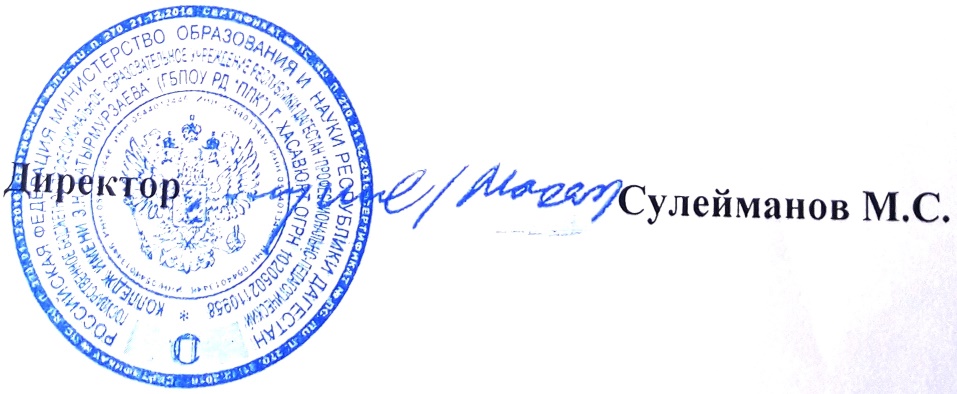 МероприятиеПериодичностьОтветственноелицо1. Санитарно-противоэпидемические 
(профилактических) мероприятия:1. Санитарно-противоэпидемические 
(профилактических) мероприятия:1. Санитарно-противоэпидемические 
(профилактических) мероприятия:1.1. Проведение утреннего фильтра (медицинского осмотра) персонала и обучающихся с целью исключения контакта с лицами, имеющими симптомы заболеванияежедневномедсестра, кураторы курсов1.2. Проведение проверки эффективности работы вентиляционных систем, их ревизия, очистка или замена воздушных фильтров и фильтрующих элементов16.03.20зам. по АХР1.3. Проведение влажной уборки, профилактической дезинфекции в групповых и учебных помещениях в период организации учебно- воспитательного процесса2 раза в деньзам. по АХР, техперсонал1.4. Соблюдение теплового режима в соответствии с требованиями СанПинпостояннозам. по АХР, оператор котельной1.5. Соблюдение режима проветривания помещенияпосле каждого занятияклассные руководители1.6. Обеспечение персонала и обучающихся средствами индивидуальной защиты органов дыхания постояннозам. по АХР, классный руководитель1.7. Обеспечение доступа персонала и обучающихся к бутилированной или кипяченной питьевой воде постояннозам. по АХР, классный руководитель1.8. Проведение дезинфекции в санузлах разрешенными средствамипосле каждой переменызам. по АХР, техперсонал1.9. Дезинфекционная обработка дверных ручек после каждой переменызам. по АХР, техперсонал1.10. Проведение заключительной дезинфекции в период каникулзам. по АХР, техперсонал1.11. Обеспечение в групповых и учебных помещениях в период организации учебно- воспитательного процесса обеззараживание воздуха помещения устройствами, разрешенными к использованию в присутствии людейпостояннозам. по АХР, зав. отделениями 2. Информационные мероприятия:2. Информационные мероприятия:2. Информационные мероприятия:2.1. Размещение в учебных аудиториях, внеучебных помещениях, информационных стендах, главной странице сайта организации информационных материалов (прилагаются)зам. по ВР, кураторы курсов 2.2. Проведение родительских собраний, классных (кураторских) часов, посвященных профилактике коронавируса, с участием медицинских работниковдо 20.03.2020 г.зам. по ВР, кураторы курсов 3. Контрольные мероприятия:3. Контрольные мероприятия:3. Контрольные мероприятия:3.1. Обеспечение мониторинга для исключения контакта персонала и обучающихся с лицами, вернувшимися из поездки за пределы Республики Дагестан (не ранее двухнедельного срока), либо имеющими контакт с ними.зам. по УР, кураторы курсов, классный руководитель3.2. Отмена «кабинетной системы» (ученики не ходят по кабинетам, учителя посещают закреплённые за курсом кабинеты)17.03.2020зам. по УР, зав. отделениями НаименованиеЕд.измНаличиеПотребностьТермометршт.5050Устройства обеззараживания воздуха, разрешенные к использованию в присутствии людейшт.--Дезинфицирующие средства (5-дневный запас)шт.имеетсяимеетсяМоющие средства для рук (5-дневный запас)шт.имеетсяимеетсяСредства индивидуальной защиты органов дыханияшт.5001000Средства личной гигиенышт.имеетсяимеется